内蒙古农业经济可持续发展科学技术研究院个人会员申请表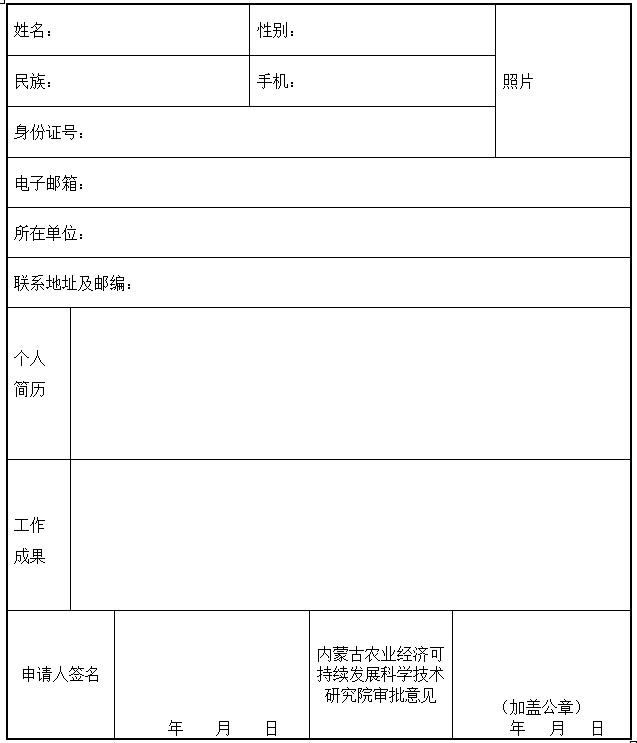 注：联系人：杨扬电  话: 010－62983228  13501375610传  真：010-62983228E-mail： maesd@188.com地址：北京市海淀区上地东街5-2京蒙高科B座813室；邮编：100085